ACTIVITY: GOING TO                             Karla Liliana Huerta EstradaLast weekThe previous weekend I did not go to the zoo as my mom told me like; I could not go to a party of my friends because I had a lot of biology homework better I prefer to be at home ¡and! My mom is already looking for courses because I'm going to go to study for the college exam that looks very complicated, I will study a doctorate in neurosurgery.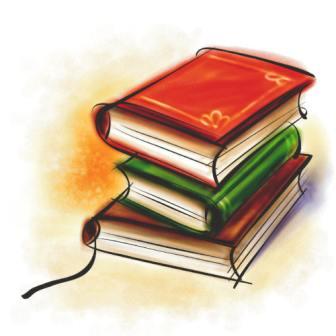 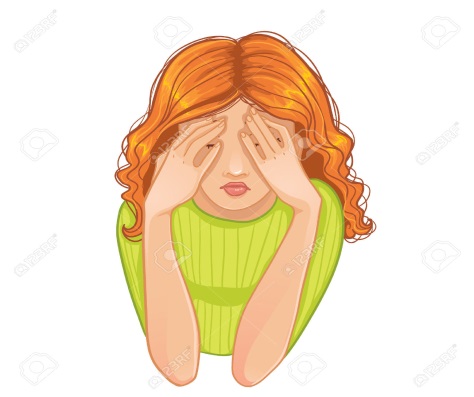 This weekThis weekend I'm going to go to Mexico City why I visit my grandparents on behalf of my mom, just like I'm going to go for a walk in the plaza Acoxpa to see a movie called "The reason to be with you" I would love to stay there for all my life but as it is a bridge on Monday I will go back to GDL.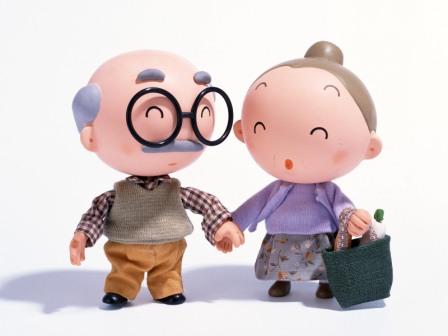 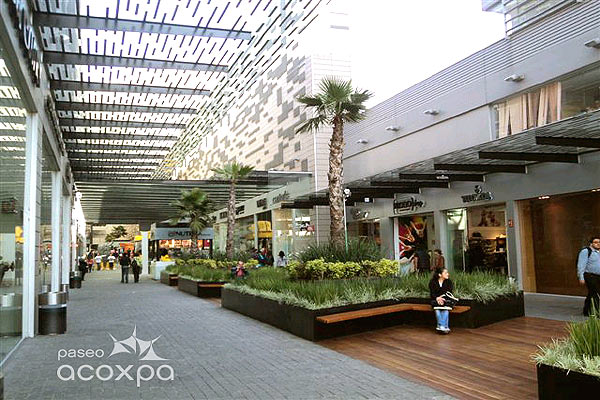 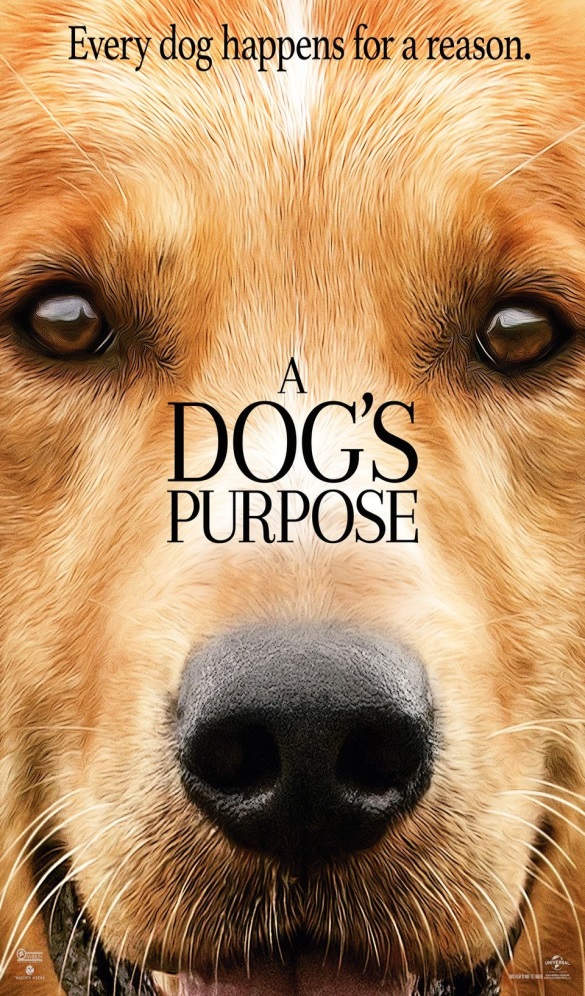 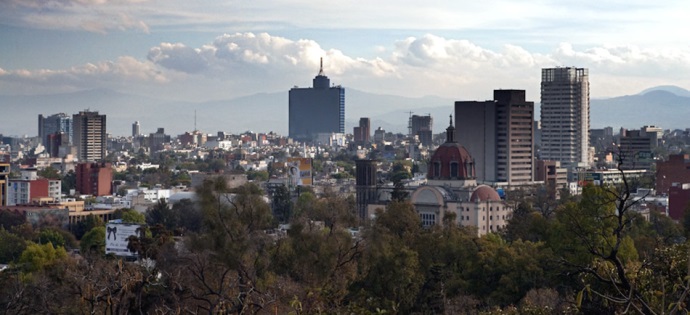 